Об утверждении планово-расчетной себестоимости на услуги Муниципального унитарного предприятия коммунального хозяйства г. КанскВ соответствии с Федеральным законом от 06.10.2003 № 131-ФЗ «Об общих принципах организации местного самоуправления в Российской Федерации», Решением Канского городского Совета депутатов от 27.04.2011 №17-107 «О Порядке принятия решений об установлении тарифов на услуги муниципальных предприятий и учреждений», постановлением администрации г. Канска от 19.10.2011 № 2003 «О Порядке регулирования тарифов на услуги муниципальных предприятий и учреждений», руководствуясь статьями 30, 35 Устава города Канска, ПОСТАНОВЛЯЮ:Утвердить планово-расчетную себестоимость на услуги бань согласно приложению №1 к настоящему Постановлению.  Ведущему специалисту Отдела культуры администрации г. Канска (Н.А. Нестеровой) разместить настоящее постановление на официальном сайте администрации города Канска в сети Интернет и опубликовать в официальном печатном издании «Канский вестник».Контроль за исполнением настоящего постановления возложить на заместителя главы города по экономике и финансам Е.Н. Лифанскую.Постановление вступает в силу со дня официального опубликования и распространяется на правоотношения, возникшие с 01.01.2021 г. Глава города Канска                                                                             А.М. БересневПриложение №1 к постановлениюадминистрации г. Канскаот 17.02.2021 № 106Тарифы на услуги бань МУП КХ г. КанскНачальник УС и ЖКХ администрациигорода Канска                                                                                       М.В. Боборик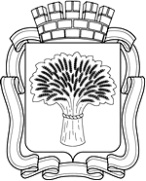 Российская ФедерацияАдминистрация города Канска
Красноярского краяПОСТАНОВЛЕНИЕРоссийская ФедерацияАдминистрация города Канска
Красноярского краяПОСТАНОВЛЕНИЕРоссийская ФедерацияАдминистрация города Канска
Красноярского краяПОСТАНОВЛЕНИЕРоссийская ФедерацияАдминистрация города Канска
Красноярского краяПОСТАНОВЛЕНИЕ17.02.2021 г.   №106№ п/пНаименование     услугиЕд. изм.Планово-расчетная себестоимость одного посещения, руб./ед.1Помывка в общем отделении1 чел./2часа448,56